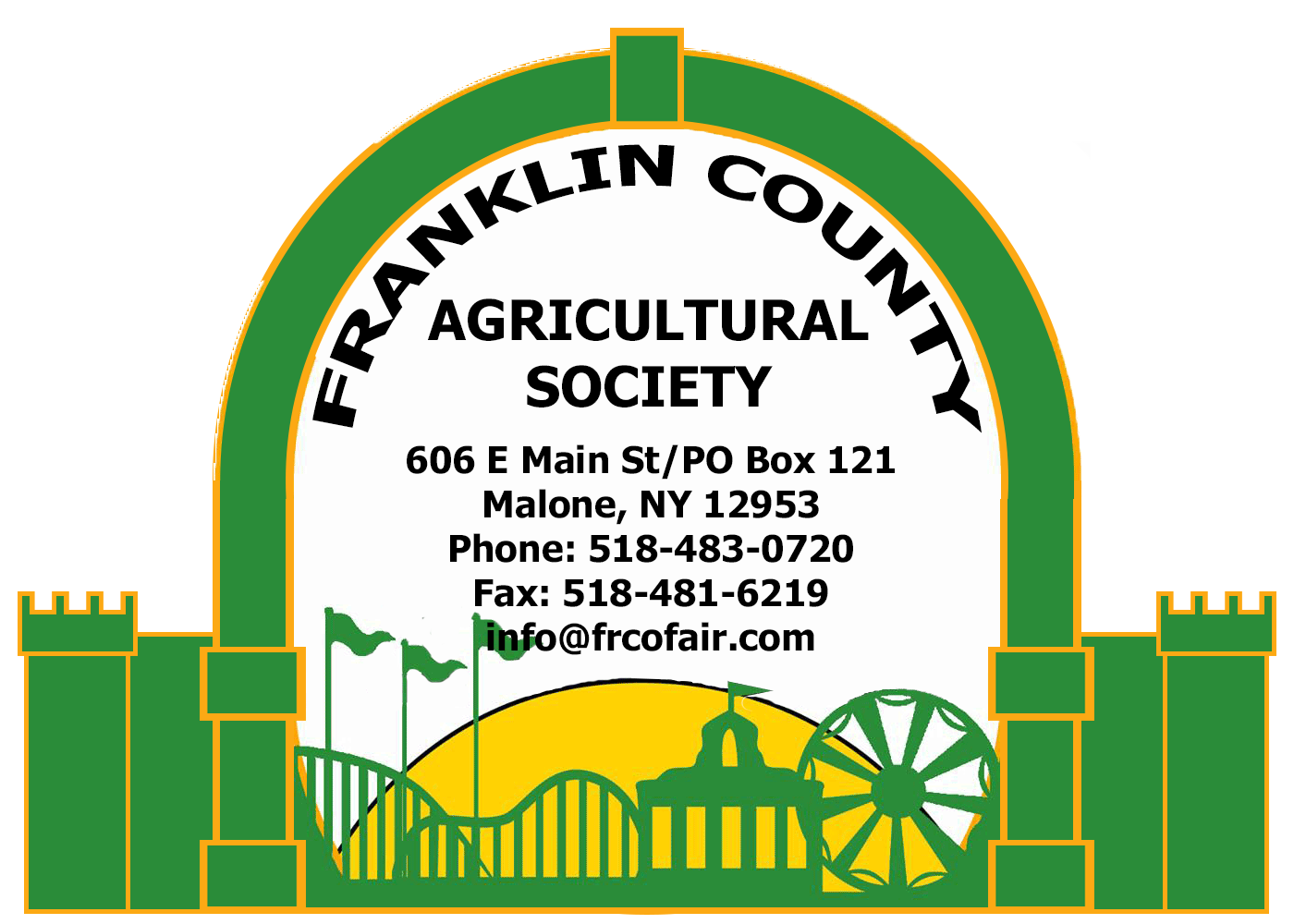 Lumber Jack Weekend September 14th and 15th 2024VENDOR REGISTRATION (Please Print)  Name(s):_________________________________ Address:________________________________City: ____________________________________ State:_________________ Zip:______________Email:________________________________________ Phone:_____________________________Vendor site sizes vary by building/inside/outside:	 Inside/Outside		10x10	$40/weekend							Outside			30x25	$120/weekendVENDORS NEED TO BRING THEIR OWN TABLE(S), CHAIR(S), TENTS.Number of site spaces requested (Please Circle): 1 2 3 4 5  Other:_____ Inside or Outside:_______	Any vendor requesting 2 or more spaces must do so at the time of initial booking to guarantee consecutive site spaces.Vendor Merchandise:  Please describe what type of merchandise you will be selling:	_____________________________________________________________________________Enclosed is my check/money order for $_______________________Please make checks payable to Franklin County Agricultural Society Inc:NO REFUNDSVendors:  Please initial each item below indicating that you understand the following terms:_____ I have read and agree to the rules and regulations of the Franklin County Agricultural Flea Market._____ I understand that due to the nature of such a spacious public event, I am ultimately responsible for monitoring and securing my booth and merchandise._____ I understand that this is a family event, and I will refrain from selling or displaying any pornography, drug paraphernalia or imagery, gambling, games of chance, or handguns._________________________________________	_______________________________Vendor Signature					Date					